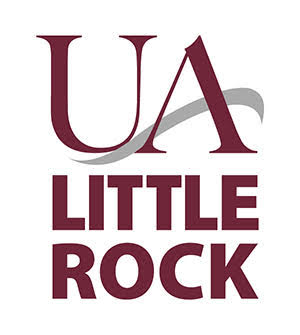 Department Chair/Liaison Expectations ChecklistPlease use the checklist throughout the year to track Concurrent Enrollment High School faculty member for your department. July/August_________	Review University Department Chair/Liaison Expectations_________	Contact High School CE faculty members prior to the CE summer professional development event_________	Review syllabi for each NEW faculty member prior to the semester’s start_________	Provide discipline specific professional development for those who attend summer PD event (Early Credit  Conference)_________	Provide all new CE faculty an Orientation to the program and department expectations_________	Contact High School faculty members who are absent from summer professional development to update them and discuss their curriculum plans for fallDecember_________	Contact High School CE faculty members to ensure their success with the fall semester, offer assistance if needed, and set up the onsite evaluation visit for the spring.February / March_________	Make onsite visit. Use the form on the UA Little Rock Early Credit website under University Representative to complete the evaluation. In addition to what is required, please utilize the “additional comments” section.May_________	Contact HS CE faculty members to ensure they received the evaluation feedback; for those who were found in non-compliance, begin remediation discussion._________	Contact HS CE faculty members to ensure their success with the spring semester, offer assistance if needed, remind them to register for the summer professional development event, and wish them well in their summer plans.Upon completion, please sign, date, and submit this form to mewoolery@ualr.edu  no later than May 15. Thank you!_____________________________________________________Department______________________________________________________Printed Name______________________________________________________		____________________Signature 								Date